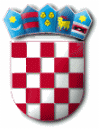 Na temelju članka 11. Odluke o parkirališnim površinama i načinu parkiranja na području Općine Punat („Službene novine Primorsko-goranske županije“ broj 21/20, 11/21 i 8/24) općinski načelnik Općine Punat donosi ODLUKU o poništenju javnog poziva za dodjelu u zakup rezerviranih parkirališnih mjesta u naselju Stara BaškaI.	Na Javni poziv za dodjelu rezerviranih parkirališnih mjesta, KLASA: 211-07/24-01/1, URBROJ: 2170-31-03/1-24-60 od 19. lipnja 2024. godine, objavljenog na službenim web stranicama i na oglasnoj ploči Općine Punat, nije pristigla niti jedna pravovaljana ponuda te se javni poziv poništava.II	Ova Odluka stupa na snagu danom donošenja.                                                                                              OPĆINSKI NAČELNIK                                                                                                  Daniel Strčić, bacc.inf.R E P U B L I K A   H R V A T S K APRIMORSKO – GORANSKA ŽUPANIJAOPĆINA PUNATOPĆINSKI NAČELNIKKLASA: 211-07/24-01/1URBROJ: 2170-31-02/01-24-71Punat, 11. srpnja 2024. godine